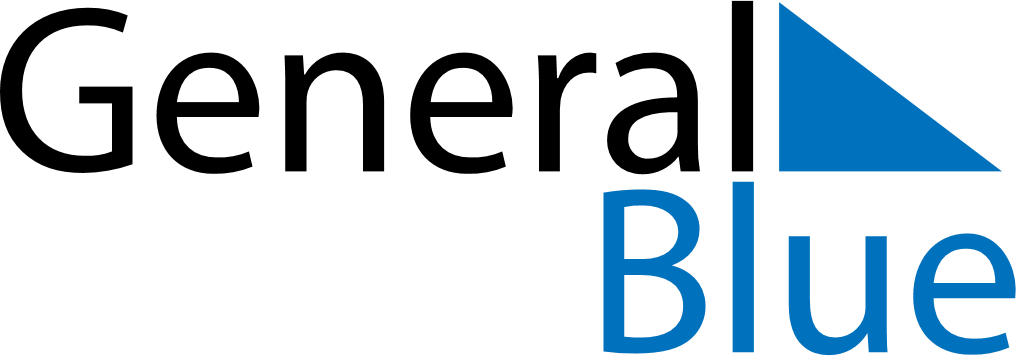 June 2024June 2024June 2024June 2024June 2024June 2024June 2024Cruzeiro do Sul, Acre, BrazilCruzeiro do Sul, Acre, BrazilCruzeiro do Sul, Acre, BrazilCruzeiro do Sul, Acre, BrazilCruzeiro do Sul, Acre, BrazilCruzeiro do Sul, Acre, BrazilCruzeiro do Sul, Acre, BrazilSundayMondayMondayTuesdayWednesdayThursdayFridaySaturday1Sunrise: 5:57 AMSunset: 5:39 PMDaylight: 11 hours and 42 minutes.23345678Sunrise: 5:57 AMSunset: 5:39 PMDaylight: 11 hours and 42 minutes.Sunrise: 5:57 AMSunset: 5:39 PMDaylight: 11 hours and 42 minutes.Sunrise: 5:57 AMSunset: 5:39 PMDaylight: 11 hours and 42 minutes.Sunrise: 5:58 AMSunset: 5:40 PMDaylight: 11 hours and 41 minutes.Sunrise: 5:58 AMSunset: 5:40 PMDaylight: 11 hours and 41 minutes.Sunrise: 5:58 AMSunset: 5:40 PMDaylight: 11 hours and 41 minutes.Sunrise: 5:58 AMSunset: 5:40 PMDaylight: 11 hours and 41 minutes.Sunrise: 5:59 AMSunset: 5:40 PMDaylight: 11 hours and 41 minutes.910101112131415Sunrise: 5:59 AMSunset: 5:40 PMDaylight: 11 hours and 41 minutes.Sunrise: 5:59 AMSunset: 5:40 PMDaylight: 11 hours and 41 minutes.Sunrise: 5:59 AMSunset: 5:40 PMDaylight: 11 hours and 41 minutes.Sunrise: 5:59 AMSunset: 5:40 PMDaylight: 11 hours and 41 minutes.Sunrise: 6:00 AMSunset: 5:41 PMDaylight: 11 hours and 41 minutes.Sunrise: 6:00 AMSunset: 5:41 PMDaylight: 11 hours and 40 minutes.Sunrise: 6:00 AMSunset: 5:41 PMDaylight: 11 hours and 40 minutes.Sunrise: 6:00 AMSunset: 5:41 PMDaylight: 11 hours and 40 minutes.1617171819202122Sunrise: 6:01 AMSunset: 5:41 PMDaylight: 11 hours and 40 minutes.Sunrise: 6:01 AMSunset: 5:42 PMDaylight: 11 hours and 40 minutes.Sunrise: 6:01 AMSunset: 5:42 PMDaylight: 11 hours and 40 minutes.Sunrise: 6:01 AMSunset: 5:42 PMDaylight: 11 hours and 40 minutes.Sunrise: 6:01 AMSunset: 5:42 PMDaylight: 11 hours and 40 minutes.Sunrise: 6:01 AMSunset: 5:42 PMDaylight: 11 hours and 40 minutes.Sunrise: 6:02 AMSunset: 5:42 PMDaylight: 11 hours and 40 minutes.Sunrise: 6:02 AMSunset: 5:43 PMDaylight: 11 hours and 40 minutes.2324242526272829Sunrise: 6:02 AMSunset: 5:43 PMDaylight: 11 hours and 40 minutes.Sunrise: 6:02 AMSunset: 5:43 PMDaylight: 11 hours and 40 minutes.Sunrise: 6:02 AMSunset: 5:43 PMDaylight: 11 hours and 40 minutes.Sunrise: 6:02 AMSunset: 5:43 PMDaylight: 11 hours and 40 minutes.Sunrise: 6:03 AMSunset: 5:44 PMDaylight: 11 hours and 40 minutes.Sunrise: 6:03 AMSunset: 5:44 PMDaylight: 11 hours and 40 minutes.Sunrise: 6:03 AMSunset: 5:44 PMDaylight: 11 hours and 40 minutes.Sunrise: 6:03 AMSunset: 5:44 PMDaylight: 11 hours and 40 minutes.30Sunrise: 6:03 AMSunset: 5:44 PMDaylight: 11 hours and 41 minutes.